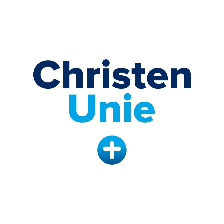 Bijdrage ChristenUnie begrotingsbehandeling 1 en 8 november 2022Geacht college, beste raadsleden en beste inwoners van Hoorn, Blokker en Zwaag, We willen ten eerste iedereen danken die heeft meegewerkt aan het opstellen van de eerste begroting van deze bestuursperiode. Veel mensen zullen de komende tijd alle zeilen moeten bijzetten om de eindjes aan elkaar te knopen. We zijn dan ook blij dat dit college naar aanleiding van het signaal van de raad 1,5 miljoen heeft vrijgemaakt om de mensen te ondersteunen die door de hoge inflatie en stijgende energiekosten niet meer kunnen rondkomen en hier waar nodig bij te kunnen springen.  De ChristenUnie vindt het ook positief dat er geld vrij wordt gemaakt voor de groenvisie en de mobiliteitsvisie.  In de komende jaren hebben we dankzij een bijdrage van het rijk ruimte in de begroting. We zien echter ook een groot gat ontstaan in de begroting vanaf 2026 en dat de prijs en loonstijgingen de begroting enorm onder druk zetten. We maken ons hier zorgen over en we roepen het college op om realistisch naar deze ontwikkelingen te kijken. De volgende zaken zal de ChristenUnie tijdens deze begroting belichten:Wonen voor iedereenVeiligheid door preventieSociale kaartWonen voor iedereen30 juni jongstleden zijn de landelijke nationale prestatieafspraken volkshuisvesting getekend ten aanzien van wonen met Aedes, de Woonbond en VNG. Het streven van elke gemeente moet zijn dat er 30% sociale huurwoningen worden gebouwd in de nieuwe projecten. Dit college en deze coalitie houden zich niet aan deze prestatieafspraken en wijkt in het coalitieakkoord af van deze prestatieafspraken door 15% nieuwe sociale huurwoningen te bouwen, terwijl het streven 30% sociale huur moet zijn! Is dit college en deze coalitie bereid om deze prestatieafspraken na te komen en dit op te nemen in de woonvisie en bestemmingsplannen voor nieuwe projecten?We zijn blij met de ambitie om tijdelijke woningen te ontwikkelen op de oude locatie van de Glasbak (gevangenis), waar de voorgaande coalitie dit structureel heeft tegengewerkt. Is het college van plan om hierin ook Clean2Anywhere te betrekken om een deel van deze woningen te leveren en wanneer verwacht u dat we hier stappen in kunnen maken?U bent van de ChristenUnie gewend dat we aandacht vragen voor dak en thuislozen. We zijn blij om te zien dat Housing First inmiddels loopt. We zijn wel benieuwd wat de stand van zaken is met de 2,7 miljoen die extra beschikbaar is gesteld door het rijk. Kan de wethouder ons toezeggen dat we een overzicht ontvangen met de gelden die in dit kader zijn besteedt en hoeveel woningen voor deze doelgroep in WestFriesland beschikbaar zijn gekomen? We horen namelijk dat de wachttijden bij de brede toegang inmiddels enorm oplopen. Veiligheid door preventieDe nieuwe Veiligheidsambitie 2023-2026 wordt binnenkort ter besluitvorming aan de raad aangeboden. In deze begroting wordt gesproken over een goede balans tussen preventie en repressie. Als we echter naar de doelstelling, resultaten en prestaties kijken, dan wordt hier met name de repressieve kant van de veiligheidsambitie benoemd en belicht. Het jongeren en kinderwerk is al jaren een partner in Hoorn. Ze worden nu in de veiligheidsambitie niet benoemd en zijn wel degelijk al jarenlang partner om veiligheid preventief aan te pakken. In sommige gevallen heeft een gesprek met een jongerenwerker veel meer impact dan een gesprek met een boa in een uniform. We komen dan ook met een motie om jongeren en kinderwerk mee te nemen als partner in de veiligheidsambitie en te onderzoeken welke preventieve acties ingezet kunnen worden en welke middelen hiervoor nodig zijn om ook aan de preventieve kant de veiligheid op de korte en lange termijn te borgen.  Verkeersveiligheid is voor de ChristenUnie ook van groot belang. We pleiten er dan ook al langere tijd voor dat er op meer plekken in Hoorn een maximumsnelheid komt van 30 kilometer per uur. Daarnaast zijn er meer plekken die veiliger ingericht kunnen worden voor de voetganger en fietser door onder andere fietsstraten aan te leggen. We zijn blij dat de eerste fietsstraat op een deel van de Westerblokker aangelegd gaat worden en hopen dat er in de komende jaren nog meer fietsstraten zullen volgen. De ChristenUnie zal de raadsinstrumenten die concrete voorstellen doen voor meer veiligheid in het verkeer ondersteunen. Sociale kaartHet ontzorgen van de inwoners van onze stad staat bij de ChristenUnie hoog in het vaandel. We zijn blij dat het armoedebeleid en het aanpakken van schulden in de vorige periode meer aandacht hebben gekregen. Wat wel opvalt is als we het hebben over aanpak van schulden, armoedebestrijding en preventie op gebied van gezondheid en welke hulp er allemaal ingezet kan worden vanuit sociaal domein, dat er nog steeds geen duidelijke sociale basisinfrastructuur is voor de interne organisatie en de mensen die hulp nodig hebben, zodat ze doorverwezen kunnen worden naar onze partners, zowel de reguliere organisaties  als de vrijwilligersorganisaties, , de verenigingen en de geloofsgemeenschappen.  Wanneer komt de wethouder met een eerste opzet van deze sociale basisinfrastructuur en de sociale kaart en wanneer kunnen we dit als raad verwachten? Dit is ook zeer belangrijk om de kosten in het sociaal domein naar de toekomst toe beheersbaar te houden! Daarnaast is de ChristenUnie blij dat de subsidies aan onze subsidiepartners geïndexeerd worden en zien we uit naar het voorstel ten aanzien van het vernieuwde subsidiebeleid aangezien deze organisaties zeer belangrijke partners zijn in het sociaal domein.  Overige zakenDe Auditcommissie geeft al jaren aan dat de beheerplannen momenteel niet op orde zijn en dat we hier als gemeente een risico lopen.  Deze beheerplannen hebben betrekking op het vastgoed, de civiele bouwwerken zoals bruggen en duikers, het onderhoud van wegen en de riolering. Gezien onze financiële positie vanaf 2026 is het van groot belang dat ook dit op orde is! Een vraag aan de wethouder: Wanneer kunnen we de beheerplannen verwachten en wanneer legt u dit aan de raad voor? Kan de wethouder hierover een toezegging doen? Het college wil onderzoek doen naar het slavernijverleden. We weten echter de uitkomst al van dit onderzoek en dat we hier net als Amsterdam een aandeel in hebben gehad. Aankomend jaar is het 150 jaar geleden dat de slavernij werd afgeschaft en het zou een mooi moment zijn om als gemeente Hoorn aankomend jaar onze excuses aan te bieden voor ons aandeel in de slavenhandel. En als we al een onderzoek doen, dan is het van belang dat we ook onze rol vandaag meenemen, want er vindt nog steeds uitbuiting en mensenhandel plaats.   Is het college bereid om dit jaar op 1 juli 2023 bij de herdenking van 150 jaar afschaffing van de slavernij als gemeente Hoorn excuses te maken voor ons aandeel hierin?Tot slot voorzitter:Bid ik voor onze raad, onze wethouders en burgemeester, opdat wij in rust en vrede mogen leven en wens ik het bestuur en onze inwoners veel zegen toe.  Bovenal bid ik voor troost voor de nabestaanden van de steekpartij van afgelopen week, wat een diepe wond nalaat in onze stad.Kees MaasFractievoorzitter ChristenUnie HoornNovember 2022Dictum Motie:Verzoekt het college Om in de nieuwe Veiligheidsambitie 2023 - 2026 de preventieve kant van de openbare orde en veiligheid mee te nemen en het jongerenwerk en kinderwerk als partner hierin te betrekken. In overleg met de partners uit het veld te onderzoeken welke preventieve projecten concreet resultaat opleveren, dan wel elders in het land succesvol blijken te zijn en welke incidentele of structurele middelen in 2023 beschikbaar kunnen worden gesteld en dit mee te nemen bij de Kadernota 2023.En gaat over tot de orde van de dag,ChristenUnie – Kees MaasD66 - Sabine BruijneHoorn Lokaal – Piet Schaap